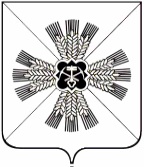 КЕМЕРОВСКАЯ ОБЛАСТЬАДМИНИСТРАЦИЯ ПРОМЫШЛЕННОВСКОГО МУНИЦИПАЛЬНОГО ОКРУГАПОСТАНОВЛЕНИЕот «01» апреля 2021 г. № 560-Ппгт. ПромышленнаяО внесении изменения в постановление администрации Промышленновского муниципального района «Об утверждении Положения о спасательной службе торговли и питания (службе торговли и питания гражданской обороны) Промышленновского муниципального района» 4. Настоящее постановление вступает в силу со дня подписания.Исп. Е.М. Беккертел.7-47-79ГлаваПромышленновского муниципального округа     Д.П. Ильин